                                         CURRICULUM VITAECareer objective:    Looking for the position of web developer/software developer    Learn, earn and contribute through value addition and work to achieve                              Excellence in any developing field.Service-oriented Leader dedicated to achieving targets while providing excellent customer service. Strong negotiation skills, problem solving abilities and assessment aptitude.             Aggressively identify opportunities, develop focus and provide              tactical  decisions.    Technical skills:   Languages known: c, c++ , sql , html ,Asp.net, PHP, CSS, Magento     Codeigniter ,c  and javascript.   Applications : Web designing using visual studio2014, Net beans,   Wamp  Server 2.5 and Dream viewer.   Operating system: Fedora, Windows XP, Windows 7 & Windows 8Area of interest:      Web developing and software developing                             Experience: Company : Infocom Software Pvt. Ltd. Cochin, Kerala, India             Job Title : Junior PHP Developer  (02-02-2014 to 27-3-2015).             Projects done: 1.Hestia hospital website in Wordpress             2.Mothersfortomorrow website in Wordpress             3.A Shopping cart in php codigniter  Personal Strength:Proven strength in problem solving, coordination and analysisStrong communication Quick learningComplete any kind of work assigned to me with utmost sincerity.Excellent management skillCurious to take challenging assignmentsLanguages known:EnglishMalayalamHindiTamilEducation:                                                                                                                 Bachelor of Engineering in Computer Science(4 years)    Anna University, Avinashi, TamilnaduYear of Passing: 2013Main projectPeer to peer file streaming in java – A faster file transferring methodSoftware:Netbeans IDE 6.8Modules:1. Bit torrent setup2. Leechet  Behavior3. Seed behavior4. Exchanging data5. Performance    Additional Qualifications:                                                                                                                   Diploma in Web designing (3 months)       G-TEC,Guruvayoor,Kerala, India.       Course completed: 2013 Web developing course in ASP.net (6 months)      Icon e-school, Guruvayoor, kerala       Course completed: 2014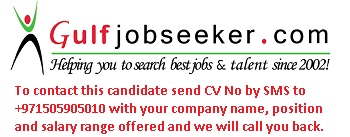 Gulfjobseeker.com CV No: 1513770